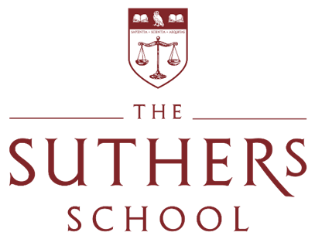 Post: 	Admin Assistant / Receptionist (Part-time) Reports to:  Head of SchoolHours:  9:00 – 13:00 Mon –Fri (Term-time only) Start Date:  ASAP Job Purpose:  To support the Head of School and School Manager in the smooth running of the school by providing key administrative and communications support.  This will include: Core ResponsibilitiesAct as first point of contact for visitors to the school;Maintain visitor logs and support safeguarding procedures;Assist with responses to queries;Sort and distribute incoming and outgoing mail;Carry out routine administration including letters to/communications with parents and other key stakeholders;Provide clerical support as required such as photocopying, filing, emailing and note-taking;Assist with Finance administration where required;Provide pastoral admin support by:  Assisting with the recording, updating and reporting of attendance including first day of absence phone calls;Behaviour logging - Conduct Cards;Rewards system – EPraise;Assist in the maintenance of the school website in consultation with the School Manager and Head of School; andAssist with admin associated with educational visits.Wider responsibilitiesSafeguarding and promoting the welfare of the children they are responsible for or come into contact with at all times;Commitment to and promotion of the school’s ‘work hard, be kind’ philosophy;Maintaining confidentiality at all times; andMaintaining the highest standards of attendance, punctuality and professional conduct.